Упрощены правила оформления компенсационной выплаты по уходу за пенсионерами, достигшими 80 лет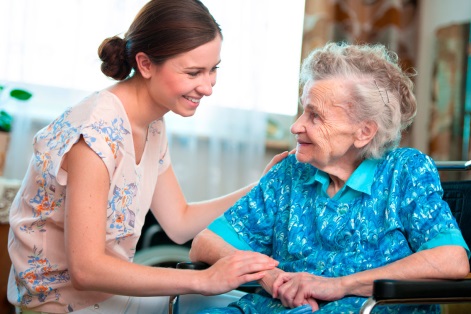 Ежемесячная компенсационная выплата назначается неработающим трудоспособным людям, которые ухаживают за инвалидами 1 группы, а также престарелыми, нуждающимися по заключению лечебного учреждения в постоянном постороннем уходе либо достигшими возраста 80 лет.В Белгородской области более 49 тысяч человек получают компенсационную выплату по уходу за нетрудоспособными гражданами. Из них 44 155 гражданам назначена компенсационная выплата по уходу за пенсионерами, достигшими 80 лет.Теперь при назначении выплаты ухаживающим лицам не нужно представлять в ПФР бумажные справки*. Большинство требуемых сведений Пенсионный фонд возьмет из своих информационных систем или запросит в смежных организациях.Новые упрощённые правила для оформления компенсационной выплаты:Лицам, достигшим возраста 14 лет, теперь не нужно представлять в ПФР справки из учебного заведения об обучении, разрешение одного из родителей (усыновителя, попечителя) и разрешение органа опеки и попечительства.Ухаживающих лиц полностью освободили от сбора справок из органов службы занятости о неполучении пособия по безработице, об инвалидности и документов, подтверждающих факт отсутствия работы.Эти и другие необходимые сведения Пенсионный фонд получит в организациях в рамках действующей системы межведомственного электронного взаимодействия, а также в федеральных информационных системах.Исключением является только заключение лечебного учреждения о нуждаемости престарелого гражданина в постоянном постороннем уходе. Этот документ заявители должны представить в ПФР лично.Таким образом, для оформления ежемесячной компенсационной выплаты потенциальное ухаживающее лицо может самостоятельно обратиться в ПФР для подачи заявления с указанием даты начала ухода и своего места жительства. При себе необходимо иметь:1) паспорт лица, осуществляющего уход;2) заявление нетрудоспособного гражданина о согласии на осуществление за ним ухода;3) паспорт нетрудоспособного гражданина;4) гражданам, не достигшим 80 лет, нужно предоставить заключение лечебного учреждения о нуждаемости престарелого гражданина в постоянном постороннем уходе.При этом если заявления были направлены через Портал госуслуг (www.gosuslugi.ru), документы, удостоверяющие личность ухаживающего лица, его возраст и гражданство, не требуются.Ежемесячная компенсационная выплата перечисляется вместе с пенсией пенсионера, за которым оформлен уход. Ухаживающему лицу за один полный год ухода за инвалидом 1 группы или престарелым начисляются 1,8 пенсионного коэффициента, которые будут затем учтены при расчете пенсии.В случае трудоустройства ухаживающее лицо обязано незамедлительно сообщить об этом в ПФР для приостановления выплаты.
